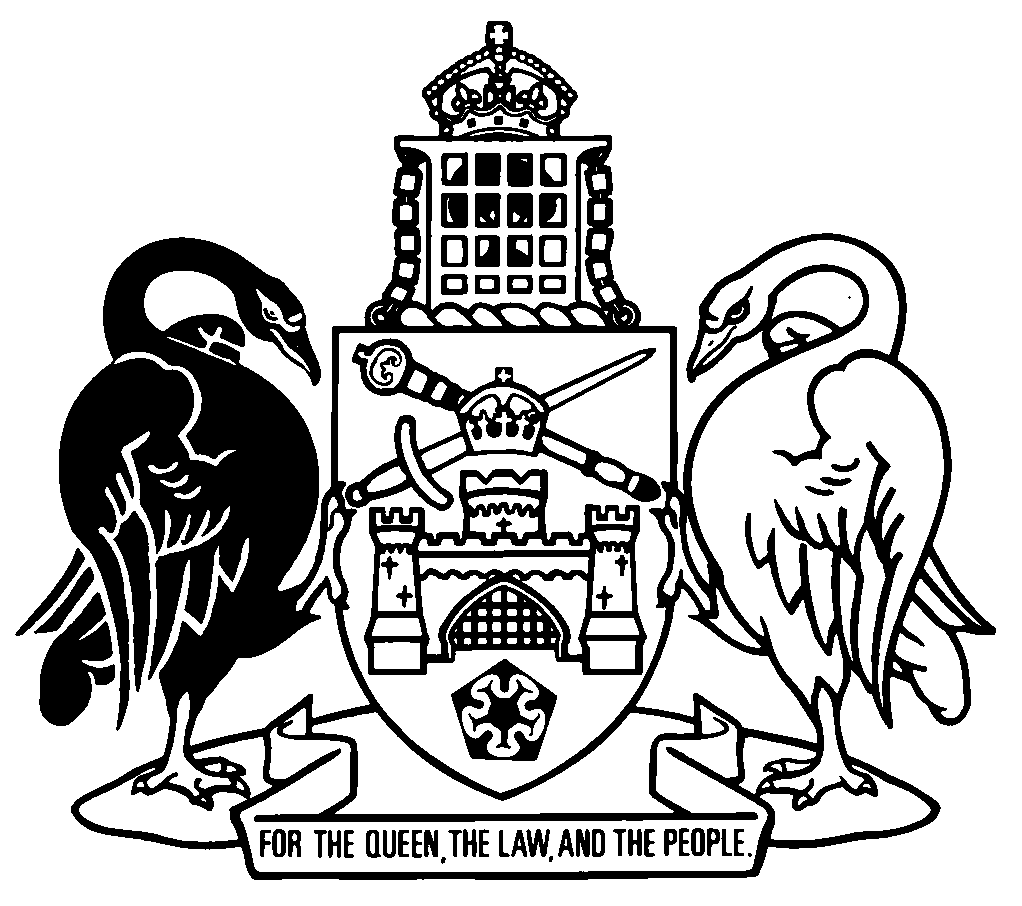 Australian Capital TerritoryHealth Amendment Act 2019A2019-33Contents	Page	1	Name of Act	2	2	Commencement	2	3	Legislation amended	2	4	Definitions—pt 5
Section 50, definitions of dentist, doctor and eligible midwife	2	5	Section 50, note	2	6	Section 52	2	7	Scope of clinical practice committees—functions
Section 59 (4), definition of credential	4	8	Complainants to remain anonymous
Section 78 (a)	4	9	Dictionary, note 2	4	10	Dictionary, definitions of dentist, doctor and eligible midwife	4	11	Dictionary, new definition of practitioner	4	12	Further amendments, mentions of doctor, dentist or eligible midwife	5	13	Further amendments, mentions of doctor’s, dentist’s or eligible midwife’s	5	14	Sex Work Act 1992
Section 2, note 1	6Australian Capital TerritoryHealth Amendment Act 2019A2019-33An Act to amend the Health Act 1993, and for other purposesThe Legislative Assembly for the Australian Capital Territory enacts as follows:1	Name of ActThis Act is the Health Amendment Act 2019.2	CommencementThis Act commences on the day after its notification day.Note	The naming and commencement provisions automatically commence on the notification day (see Legislation Act, s 75 (1)).3	Legislation amendedThis Act amends the Health Act 1993.Note	This Act also amends the Sex Work Act 1992 (see s 14).4	Definitions—pt 5
Section 50, definitions of dentist, doctor and eligible midwifeomit5	Section 50, notesubstituteNote	Scope of clinical practice committee is defined for the Act in s 51.
Practitioner is defined for the Act in s 52.6	Section 52substitute52	Who is a practitioner for a health facility?	(1)	In this Act:practitioner, for a health facility, means—	(a)	a dentist for the health facility; or	(b)	a doctor for the health facility; or	(c)	an eligible midwife for the health facility; or	(d)	a nurse practitioner for the health facility.	(2)	In this section:dentist, for a health facility, means a dentist who— 	(a)	provides health services at the health facility; or 	(b)	uses the equipment or other facilities of the health facility to provide health services elsewhere. doctor, for a health facility, means a doctor who— 	(a)	provides health services at the health facility; or 	(b)	uses the equipment or other facilities of the health facility to provide health services elsewhere. eligible midwife, for a health facility, means a midwife who— 	(a)	is an eligible midwife within the meaning of the Health Insurance Act 1973 (Cwlth), section 21 (Meaning of eligible midwife); and	(b)	either— 	(i)	provides health services at the health facility; or 	(ii)	uses the equipment or other facilities of the health facility to provide health services elsewhere.nurse practitioner, for a health facility, means a nurse practitioner who—	(a)	provides health services at the health facility; or 	(b)	uses the equipment or other facilities of the health facility to provide health services elsewhere.7	Scope of clinical practice committees—functions
Section 59 (4), definition of credentialomit(the practitioner)8	Complainants to remain anonymous
Section 78 (a)omitdoctor, dentist, eligible midwifesubstitutepractitioner9	Dictionary, note 2insert	dentist	doctor	midwife	nurse practitioner10	Dictionary, definitions of dentist, doctor and eligible midwifeomit11	Dictionary, new definition of practitionerinsertpractitioner, for a health facility—see section 52.12	Further amendments, mentions of doctor, dentist or eligible midwifeomitdoctor, dentist or eligible midwifesubstitutepractitionerin	section 50, definition of scope of clinical practice	section 54, definition of scope of clinical practice	section 59	sections 65 to 74	sections 77 and 78	sections 130 and 131	section 189	dictionary, definition of scope of clinical practice13	Further amendments, mentions of doctor’s, dentist’s or eligible midwife’somitdoctor’s, dentist’s or eligible midwife’ssubstitutepractitioner’sin	section 59 (1) (c)	section 66 (2)	section 70 (4)	section 73 (2) and (3)	section 131	section 18914	Sex Work Act 1992
Section 2, note 1substituteNote 1	The dictionary at the end of this Act defines certain terms used in this Act, and includes references (signpost definitions) to other terms defined elsewhere in this Act.	For example, the signpost definition ‘commercial brothel, for part 2 (Registration)—see section 5.’ means that the term ‘commercial brothel’ is defined in that section for part 2.Endnotes1	Presentation speech	Presentation speech made in the Legislative Assembly on 15 August 2019.2	Notification	Notified under the Legislation Act on 9 October 2019.3	Republications of amended laws	For the latest republication of amended laws, see www.legislation.act.gov.au.I certify that the above is a true copy of the Health Amendment Bill 2019, which was passed by the Legislative Assembly on 24 September 2019. Clerk of the Legislative Assembly© Australian Capital Territory 2019